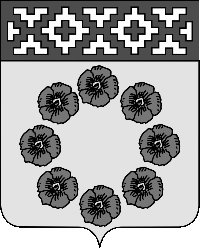 Администрация Пестяковского муниципального района Ивановской области 155650    р.п. Пестяки   ул. Ленина 4                                      E-mail: rayadm01@mail.ru ; www.pestyaki.ru «___» августа 2023 г.     № ___          Совет Пестяковского                                                                                              городского поселения                                                                                Ивановской области	Гоголеву А.В.Уважаемый Александр Валерьевич!Администрация Пестяковского муниципального района направляет Вам представление к   проекту решения Совета Пестяковского городского поселения «О внесении изменений и дополнений в решение Совета Пестяковского городского поселения от 20.12.2022 года № 202 «О бюджете Пестяковского городского поселения на 2023 год и на плановый период 2024 и 2025 годов». В соответствии с Бюджетным кодексом Российской Федерации, Бюджетным процессом Пестяковского городского поселения от 24.03.2016г. № 67 внесены следующие изменения и дополнения.   Доходы и расходы не изменились, дефицит остался без изменения и составил 5 712 344,24 руб.Расходы. 1. Муниципальная программа «Управление муниципальным имуществом, земельными ресурсами и градостроительной деятельностью на территории Пестяковского городского поселения» на 2023 год увеличена на сумму 365 872,07 руб. Подпрограмма «Управление муниципальным имуществом в Пестяковском городском поселении» на мероприятие «Содержание муниципального имущества и оплата коммунальных услуг» (ремонт деревянного моста ул. Кирова п. Пестяки).        2. Муниципальная программа «Комплексное развитие систем коммунальной инфраструктуры в Пестяковском городском поселении» на 2023 год уменьшена на сумму 50 718,00 руб. Подпрограмма «Благоустройство территории Пестяковского городского поселения» с мероприятия «Содержание уличного освещения Пестяковского городского поселения», в связи с тем что нет возможности заключить прямые договора малого объема на приобретение материалов для уличного освещения (таймеров, кронштейнов, автоматических выключателей).3. Муниципальная программа «Обеспечение безопасности жизнедеятельности в Пестяковском городском поселении» на 2023 год уменьшена на сумму 76 655,87 руб.Подпрограмма «Предупреждение и ликвидация последствий ЧС и ГО» с мероприятия «направленные на создание минерализованных полос (опашка) вокруг населенного пункта п. Пестяки», в связи с экономией денежных средств от проведения электронного аукциона на создание минерализованной полосы.4. Муниципальная программа «Формирование современной городской среды на территории Пестяковского городского поселения» на 2023 год уменьшена на сумму   238 498,20 руб. Подпрограмма «Благоустройство муниципальных территорий общего пользования Пестяковского городского поселения Пестяковского муниципального района» с мероприятию «Разработка проектно-сметной документации, экспертиза, строительный контроль» в связи с экономия денежных средств от проведения электронного аукциона на проведение строительного контроля за ходом выполнения работ по благоустройству набережной озера «Пестяковское».      5. В рамках муниципальной программы «Развитие культуры на территории Пестяковского городского поселения» и подпрограммы «Организация и проведение культурно-массовых мероприятий на территории Пестяковского городского поселения»мероприятие «Расходы на содержание муниципального учреждения "Пестяковский Дом культуры" Пестяковского городского поселения» увеличено на сумму 5 000,00 руб., на теплоэнергию здания Дома культуры на 2 полугодие 2023 г. за сет перераспределения денежных средств с мероприятия «Организация и проведение культурно-массовых мероприятий» экономия денежных средств от заключения контракта на проведение праздничных мероприятий ко Дню молодежи.  Соответственно внесены изменения в приложения:№ 4 «Распределение бюджетных ассигнований по целевым статьям (муниципальным программам Пестяковского городского поселения), группам, подгруппам видов расходов классификации расходов бюджета Пестяковского городского поселения на 2023 год»;№ 5 «Распределение бюджетных ассигнований по целевым статьям (муниципальным программам Пестяковского городского поселения), группам, подгруппам видов расходов классификации расходов бюджета Пестяковского городского поселения на плановый период 2024 и 2025 годов»;№ 6 «Ведомственная структура расходов бюджет Пестяковского городского поселения на 2023 год»;№ 10 «Распределение бюджетных ассигнований по разделам и подразделам классификации расходов бюджета Пестяковского городского поселения на 2023 год и на плановый период 2024 и 2025 годов».Представлять проект решения Совета Пестяковского городского поселения «О внесении изменений в бюджет Пестяковского городского поселения на 2023 год и на плановый период 2024 и 2025 годов» на заседании Совета будет начальник Финансового отдела И. Е. Тюрикова.ГлаваПестяковского муниципального района                                                                      А.Н. Груздев 